HOW TO ADD BANKING INFORMATION INTO ORACLE EXPENSE MODULE*Please note: this will not work as the direct deposit for payroll. Payroll direct deposit must be done in person at the Baker Building.*Log into Oracle Cloud at https://www.vanderbilt.edu/skyvu/Access the expense module through the navigator (upper left hand corner)Select expense located under the About Me categorySelect the task bar to the right of the expenses dashboardSelect manage bank accountsSelect the plus sign to add a bank account into your expense profileInput pertinent information into the pop up box (double check your information)Save and close the pop up boxSelect done in the upper right hand corner to exit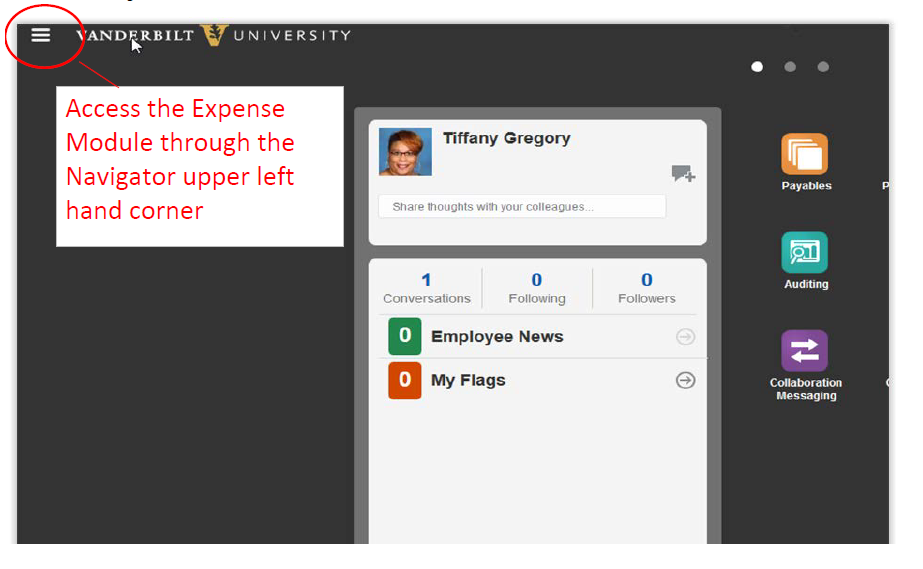 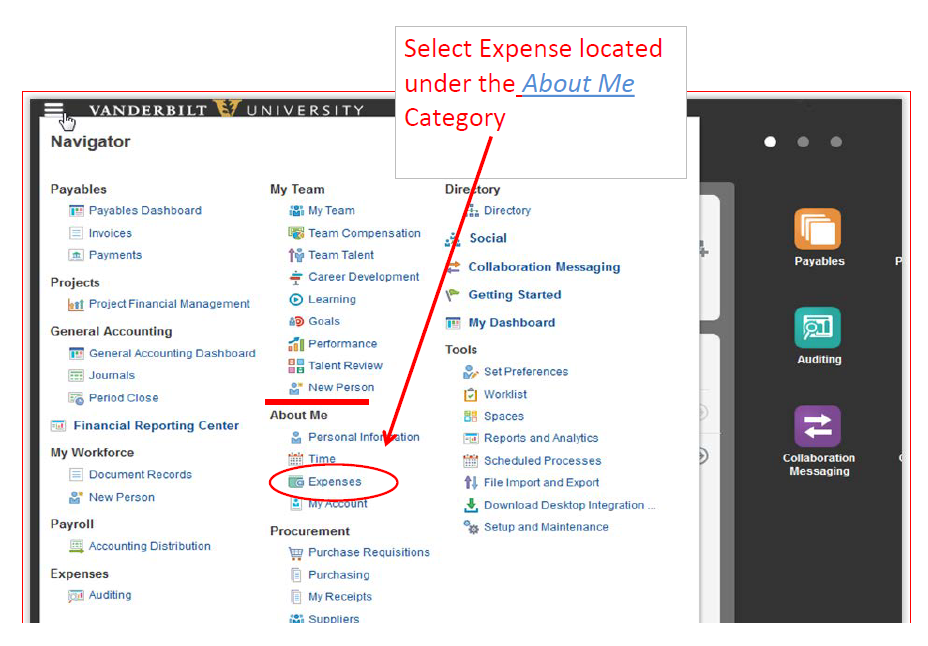 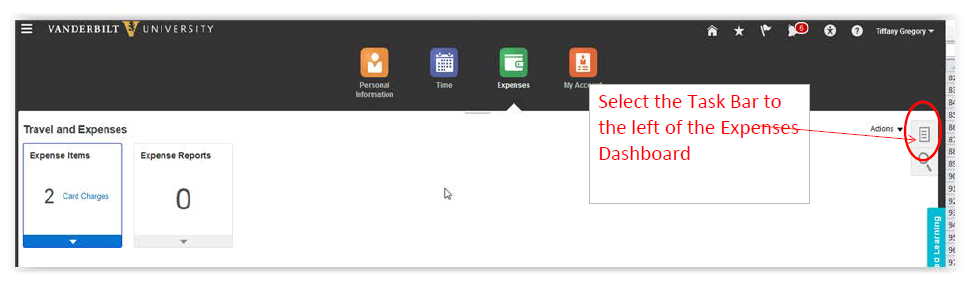 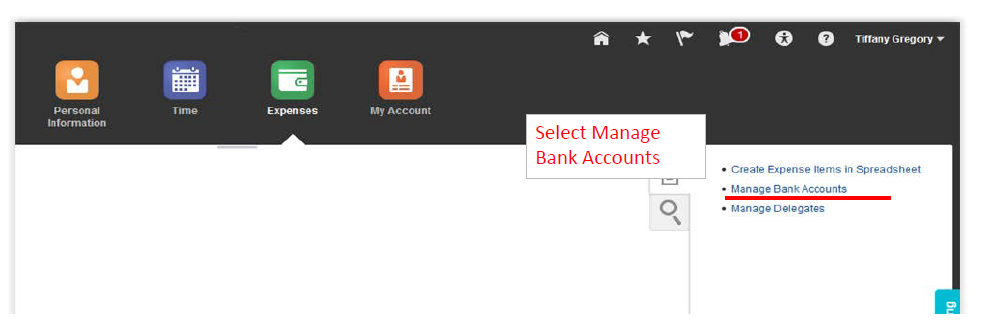 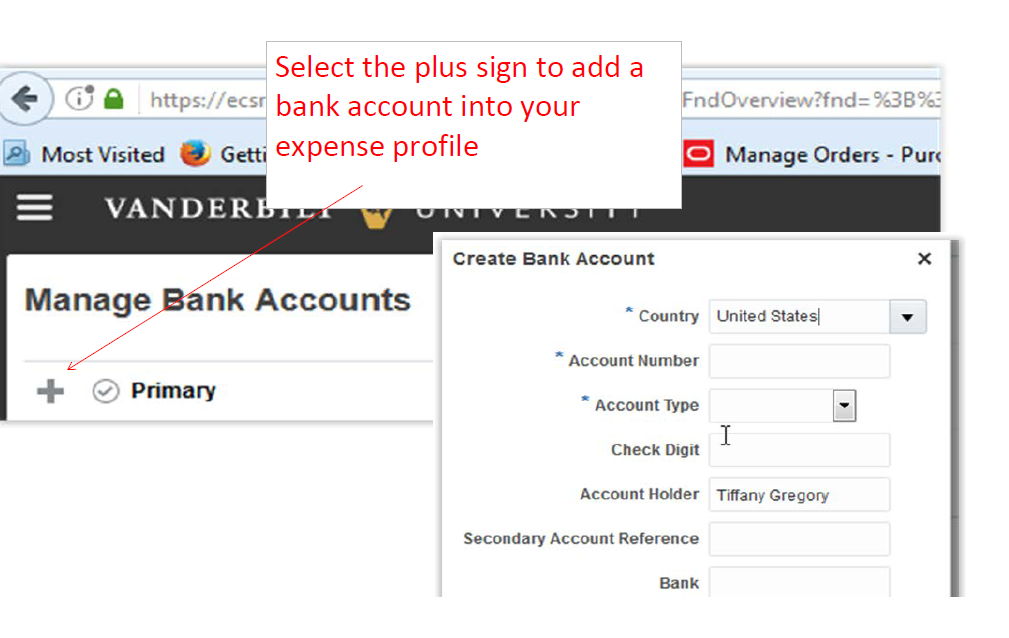 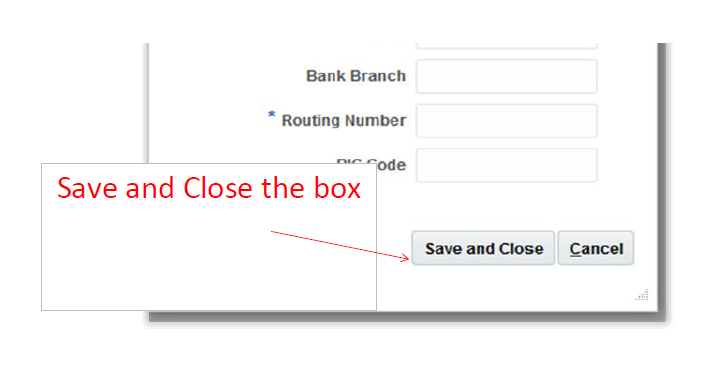 